                         Государственное (казённое) Образовательное Учреждение         Ростовской области,  специальное (коррекционное) образовательное учреждение          для обучающихся воспитанников с ограниченными возможностями здоровья,          специальная (коррекционная) общеобразовательная школа – интернат 1 вида.                                                       г. Каменск-Шахтинский.Внеклассное мероприятие          по русскому языку                                    для учащихся 7-8 классов школы- интерната I  вида                         «Эрудит».                                  Автор – составитель:             учитель русского языка и литературы                            БОРОДИНА А.И.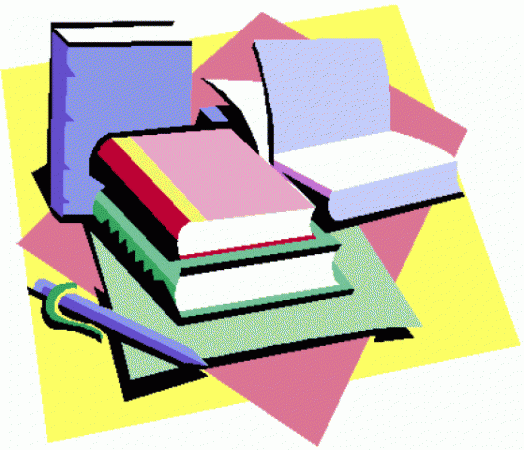                                                          г. Каменск-Шахтинский                                                                            2012-2013 уч.г.Цели мероприятия.Воспитывать бережное отношение к родному языку. Воспитывать добрые взаимоотношения со своими товарищами в ходе игры.Развивать интеллектуальные способности, умение узнавать новое через совместную деятельность. Познавать новую информацию через разгадывание загадок, ребусов, шарад и кроссвордов по русскому языку.Форма мероприятия: групповая.                                                     Оборудование:  мультимедийный проектор для показа Презентации; речевые карточки; карточки с заданиями; листы ответов для жюри.    Организация групп: аудитория делится на  группы по классам.    Оформление: 1) экран для проектора; 2) 4 стола для выполнения заданий («Загадки», «Ребусы», «Шарады», «Кроссворд»); 3) стол для жюри; 4) стулья для школьников, поставленные в 3 группы.    Организация игры: группы-классы по очереди  подходят к игровым столам и выполняют задания в течение отведённого времени. Учитель, находящийся за игровым столом, отмечает правильные ответы и их количество в учётном  листе и отдаёт его в жюри, которое подсчитывает общий балл и определяет победителя.                                                          План  мероприятия.Организационный момент. * объявление темы мероприятия, обозначения основных целей для детей, * организация групп, название групп («Знатоки», «Всезнайки», «Умники»). 2.     Показ презентации «Какие бывают загадки». 3.    Выполнение конкурсных заданий  по группам (см. карточки). 4.    Подведение итогов. Объявление победителей. Награждение.   Отгадай загадки.                                2.    3.                           4.5.                    6. 7.                8. 9.                         10.                         Разгадай ребусы.1.  2.    3.   4.   5.       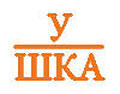 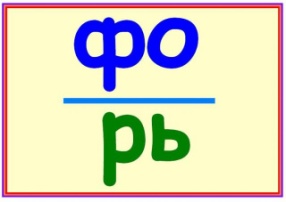 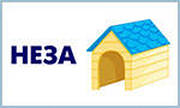 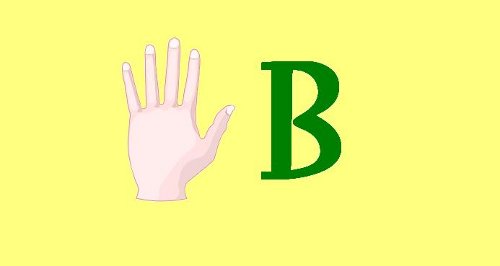 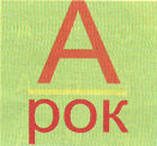  6.   7.       8.            9. 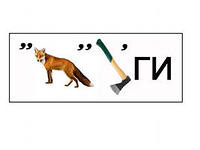 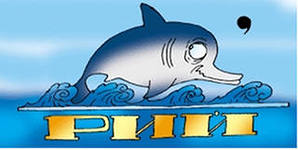 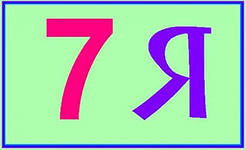 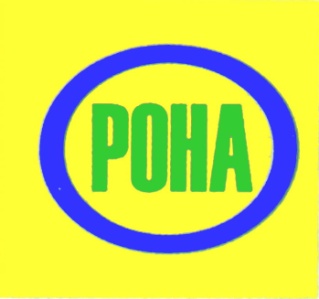 10. Прочитайте название русской народной сказки.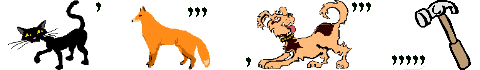 Разгадай шарады.Мой первый слог найдешь тогда,       Когда в котле кипит вода,       Местоименье — слог второй,       А в целом - школьный столик твой.Мой первый слог - предлог,Во втором мы проживем все лето,А целое от нас и васДавно уж ждет ответа.Начало - голос птицы.Конец - на дне пруда,А целое в музееНайдете без труда.Первый слог найдешь средь нот,А второе - бык несет.Хочешь целое найти,Так ищи его в пути. Мое начало есть в свинце,И в серебре, и в стали,А корабли в моем концеВчера к причалу стали.И если дружен ты со мной,Настойчив в тренировках,Ты будешь в холод, в дождь и знойВыносливым и ловким.Из писка птиц Мой первый слог возьмите,Второй - с бараньей головы.Откройте печь и там найдитеТо, что не раз едали вы.Вы рыбного супа названье возьмите,Букву «М» к началу присоедините,Тут же всем и каждому знакомоеЯвится в ответе насекомое.Мой первый слог - это предлог,Согласья знак - второй мой слог,Мой третий слог — судьбина злая,Всё вместе - в праздник получаем.Первый слог для измеренья круга нужен,Два вторых совместно значат «век».В целом - огнестрельное оружье,Лучше б не владел им человек.Местоимение, предлог,Меж них - фамилия поэта,А целое - известный плод,Что зреет на исходе лета.                  Поставь рядом с картинкой- ответом  номер шарады.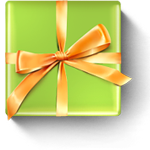 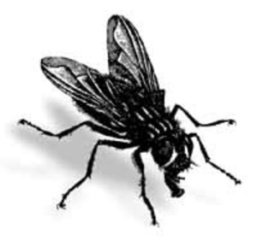 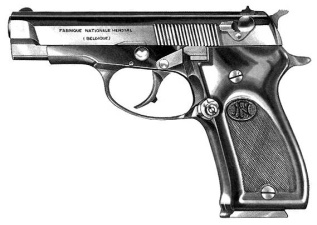 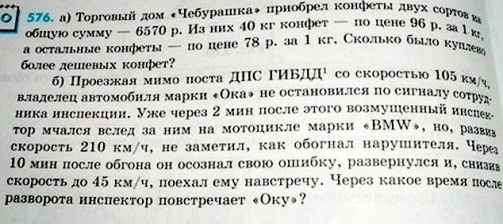 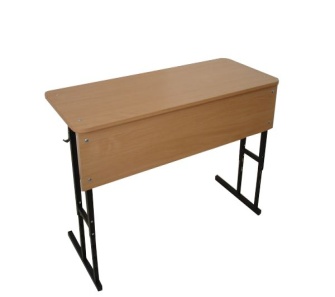 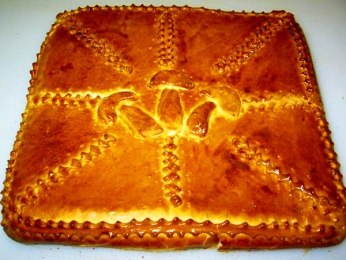 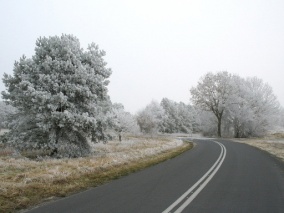 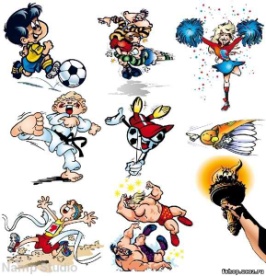 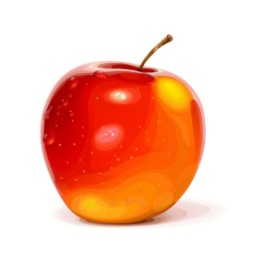 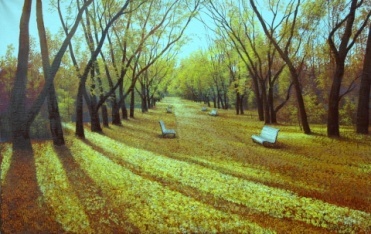       Реши кроссворд.  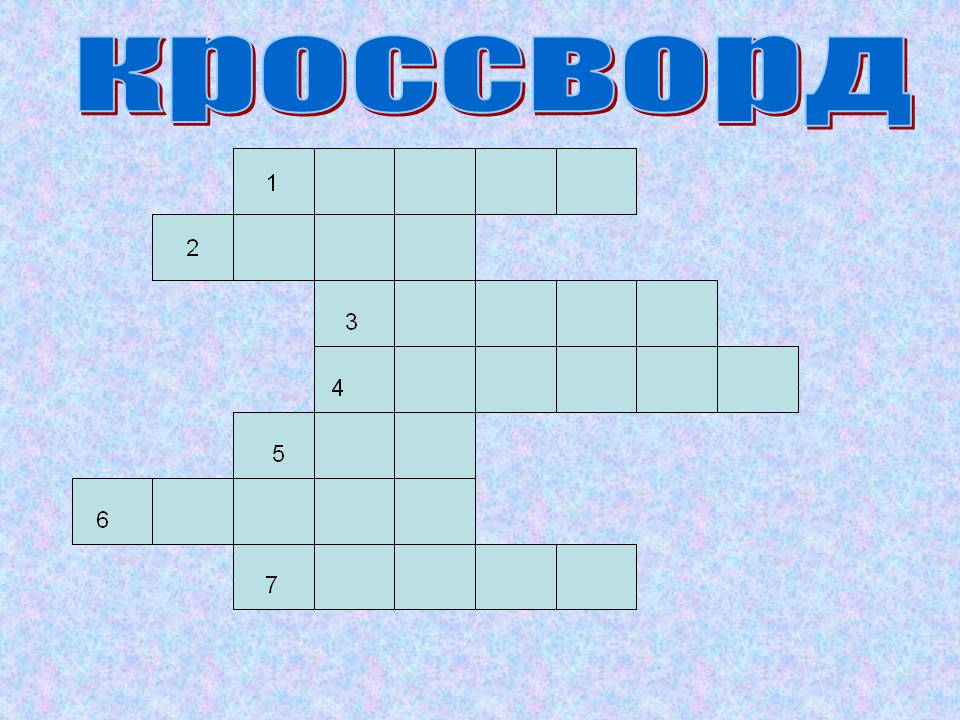 Как называются одним словом   А, Б,В, Е, Ж…? Служебная часть речи. Единственное и множественное… ? Фонетический, морфологический, синтаксический … ? Мужской, женский, средний … ? Небо, солнце, лёд, пришёл – всё это … ?Знак препинания в конце предложения? Листок ответов.Отгадай загадкиОтветы:1 Запятая    2 Букварь   3 Письмо      4 Школьная доска    5 Мел    6 Тетрадь   7 Дневник   8 Звонок    9 Цветные карандаши 10 РучкаРазгадай ребусы. Ответы: 1- подушка, 2-фонарь, 3- незабудка, 4-рукав. 5-подарок, 6-сапоги, 7-дельфинарий, 8- семья, 9- ворона, 10 – «Колобок».Разгадай шарады. Ответы: 1-парта; 2- задача; 3-картина; 4-дорога; 5- спорт; 6-пирог; 7-муха; 8-подарок; 9-пистолет; 10-яблоко.        Кроссворд. Ответы:1буквы, 2 союз, 3 число, 4 разбор, 5 род,  6 слова, 7точка.Листок ответов.Отгадай загадкиОтветы:1 Запятая    2 Букварь   3 Письмо      4 Школьная доска    5 Мел    6 Тетрадь   7 Дневник   8 Звонок    9 Цветные карандаши 10 РучкаРазгадай ребусы. Ответы: 1- подушка, 2-фонарь, 3- незабудка, 4-рукав. 5-подарок, 6-сапоги, 7-дельфинарий, 8- семья, 9- ворона, 10 – «Колобок».Разгадай шарады. Ответы: 1-парта; 2- задача; 3-картина; 4-дорога; 5- спорт; 6-пирог; 7-муха; 8-подарок; 9-пистолет; 10-яблоко.        Кроссворд. Ответы:1буквы, 2 союз, 3 число, 4 разбор, 5 род,  6 слова, 7точка.